Государственное автономное образовательное учреждение среднего профессионального образования Ленинградской области«Приозерский политехнический колледж»МЕТОДИЧЕСКИЕ РЕКОМЕНДАЦИИИ КОНТРОЛЬНЫЕ ЗАДАНИЯПО  УЧЕБНОЙ ДИСЦИПЛИНЕСИСТЕМЫ АВТОМАТИЗИРОВАННОГО ПРОЕКТИРОВАНИЯ(САПР)Приозерск2014 год1.1.	Область применения программыРабочая программа учебной дисциплины является частью основной
профессиональной образовательной программы в соответствии с ФГОС по
специальности     (специальностям)     СПО	250401     –     Технологиядеревообработки (базовая и углубленная подготовка).Рабочая программа учебной дисциплины может быть использована при подготовке специалистов по специальности 250401 – Технология деревообработки (базовая и углубленная подготовка).1.2.	Место дисциплины в структуре основной профессиональной
образовательной программы:Вариа тивная часть1.3.	Цели и задачи дисциплины – требования к результатам освоения
дисциплины:В результа те освоения дисциплины обучающийся должен уметь:выполнять чертежи с помощью программы AutoCAD – 2007;строит ь объемные модели;выполнять планировки деревообрабатывающих цехов;-	выполня ть сборочные чертежи мебельных и столярно-строительных
изделий;выполнять спецификации к сборочным чертеж ам;выполнять деталировочные чер те ж и;В результа те освоения дисциплины обучающийся должен знать:структуру и виды САПР;основы работы в программе AutoCAD – 2007;-	правила настройки программы AutoCAD – 2007 в соответствии с
требованиями ЕСКД.1.4.	Перечень формируемых компетенций:41.5.   Рекомендуемое   количество    часов   на   освоение   программы дисциплины:максимальной учебной нагрузки обучающегося 144 часов, в том числе: обяза тельной аудиторной учебной нагрузки обучающегося 8 часов; самостоятельной рабо ты обучающегося 136 часов.2.2. Тематический план и содержание учебной дисциплины «Системы автоматизированного проектирования»Введение. Виды и структура САПРКлассификация САПР Структура САПРПринципы выбора САПРРаздел 1.    2-D проектированиеТема 1.1. Знакомство с программой AutoCAD -2007 Элементы рабочего окна программыРабота с панелями инструментовОткрытие, закрытие и сохранение файловИспользование справочной системы AutoCADТема 1.2 Настройка программы AutoCAD -2007Работа со слоями чертежаЛинии чертежаШрифтыНастройка шага движения указателя мыши и сеткиТема 1.3 Черчение графических примитивовЧерчение отрезка Черчение прямойЧерчение многоугольниковЧерчение прямоугольниковЧерчение дугиЧерчение эллипсаВыполнение штриховкиЧерчение точкиВыполнение надписейТема 1.4 Средства точного вычерчивания графических примитивовИспользование режима "ОРТО"Использование режима динамического вводаИспользование относительных координатИспользование относительных полярных координатИспользование объектной привязкиУвеличение (уменьшение) размера изображения на экранеТема 1.5 Операции с объектамиКопирование и перемещение объектовЗеркальное отражение объектовЧерчение подобных объектовМассивПоворот объектовИзменение масштаба объектовОбрезка и удлинение объектовРазрыв и соединение объектовФаска и сопряжениеРасчленение объектовКонтрольные вопросы по разделу 1:Как устанавливаются границы чертежа?В каком меню устанавливаются режимы рисования (шаг перемещения курсора и шаг сетки)?Какая команда выполняется при одновременном нажатии клавиш «Ctrl» и«Z»?Как поменять тип линий?Какой команде соответствует нажатие правой кнопки мыши?Какую функцию выполняют клавиши «F1» и «F2»?Что меняется при отрисовке линий в режиме «ORTHO»?Показать в статусной строке включение/выключение объектной привязки.Какие действия выполняет команда View – Zoom – Window?Какие действия выполняет команда View – Zoom – Previous?Какие действия выполняет команда View – Zoom – Extens?Как задается текстовый стиль?Какие свойства объектов копирует команда Maсh properties?Какие объекты расчленяет на самостоятельные составляющие командаExplode?Зачем при маркировке центра окружности или дуги нужна предварительная настройка?Как установить точность (наличие или отсутствие десятичных знаков) основных единиц измерения при нанесении размеров?Покажите быстрый способ нанесения линейных размеров.Раздел 2 Выполнение планировок деревообрабатывающих цеховТема 2.1 Работа с блокамиСоздание и вставка блоковРабота с библиотекой Design CenterТема 2.2 Выполнение плана деревообрабатывающего цехаТребования к организации рабочих местНормы к расстановке оборудованияЭкспликация оборудования Контрольные вопросы по разделу 2:Что такое БЛОКИ и зачем они нужны?Как сохранить блок в виде файла?Что такое атрибуты блока и зачем они нужны?Раздел 3. 3-D моделированиеЧерчение элементарных пространственных телОбъединение тел Вычитание тел Пересечение тел Получение объемных тел методом «выдавливанияКонтрольные вопросы по разделу 3:Что такое объединение тел?Что такое вычитание тел?Что такое пересечение тел?Раздел 4 Выполнение конструкторской документации для мебельного изделияТема 4.1 Выбор мебельного изделия для проектированияТребования к мебелиФункциональные размеры мебелиОтраслевая система унификации (ОСУ)Тема 4.2 Сборочный чертеж мебельного изделияЭлементы сборочного чертежаНормативы расхода фурнитуры и крепежных деталейВиды соединений деталей мебелиСпецификация сборочного чертежаТема 4.3 Рабочие чертежи деталей и сборочных единицРекомендуемые поля допусков и предельных отклоненийШероховатость поверхностиСборочный чертеж щитового элемента мебелиСпецификация к сборочному чертежу щитового элемента мебели Чертеж брусковой деталиТема 4.4 НормоконтрольЦели нормоконтроляСодержание нормоконтроляВыполнение нормоконтроля конструкторской документацииТема 4.5 Печать чертежейНастройка печатиЛисты и видовые экраныВыполнение чертежей в программе AutoCADКонтрольные вопросы по разделу 4:Перечислите требования к мебелиЧем определяются функциональные размеры мебелиПеречислите цели нормоконтроляЧто представляет собой Пространство «Модель» и пространство «Лист»?В чём заключается подготовка чертежа к печати?Выбор и настройка печатающего устройстваКак указываем, что печатать ?Как настраиваем  параметры листа бумаги?Как предварительно просматриваем чертёж  перед печатью?Примеры заданий для зачёта: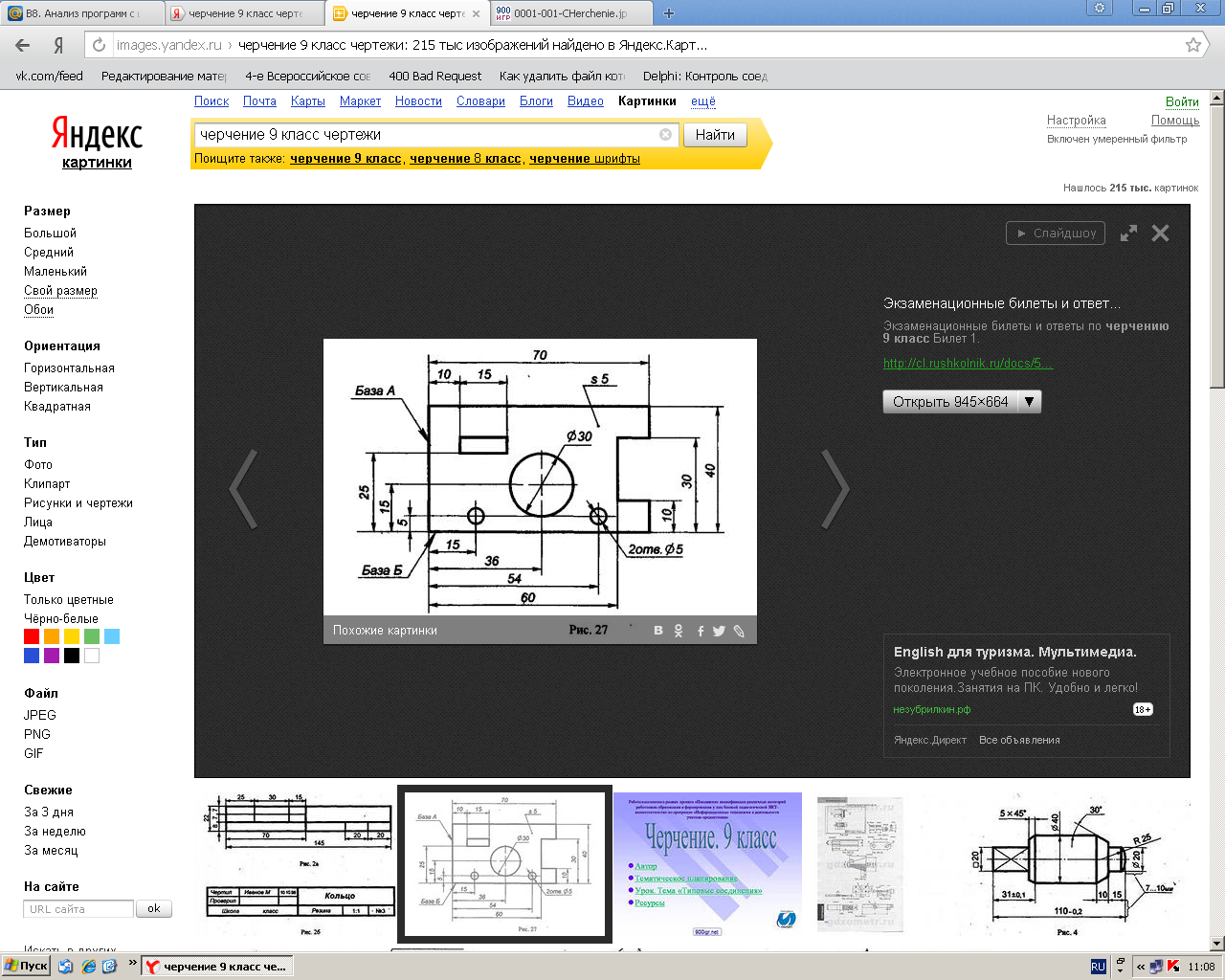 Рис. 1 Чертёж детали 1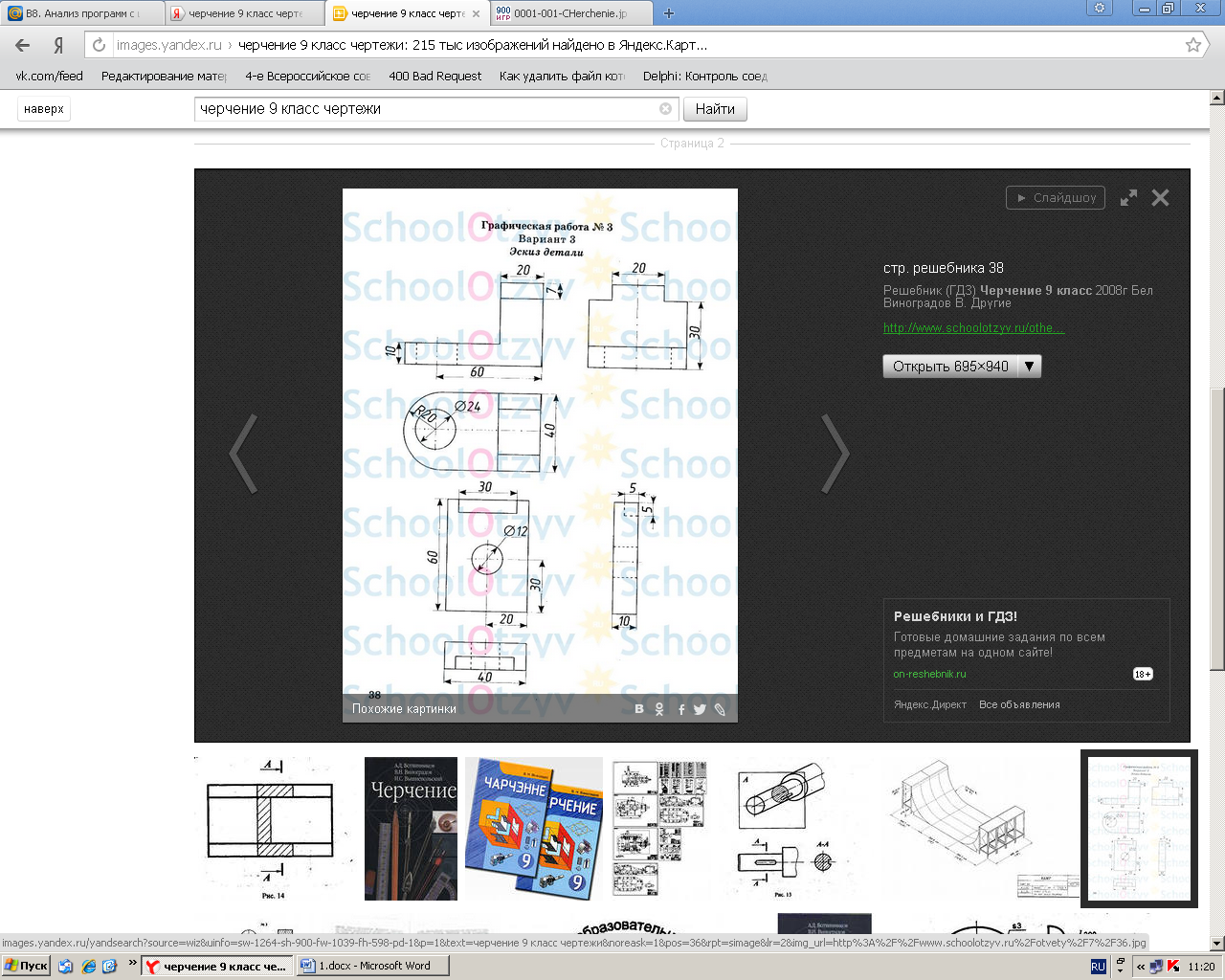 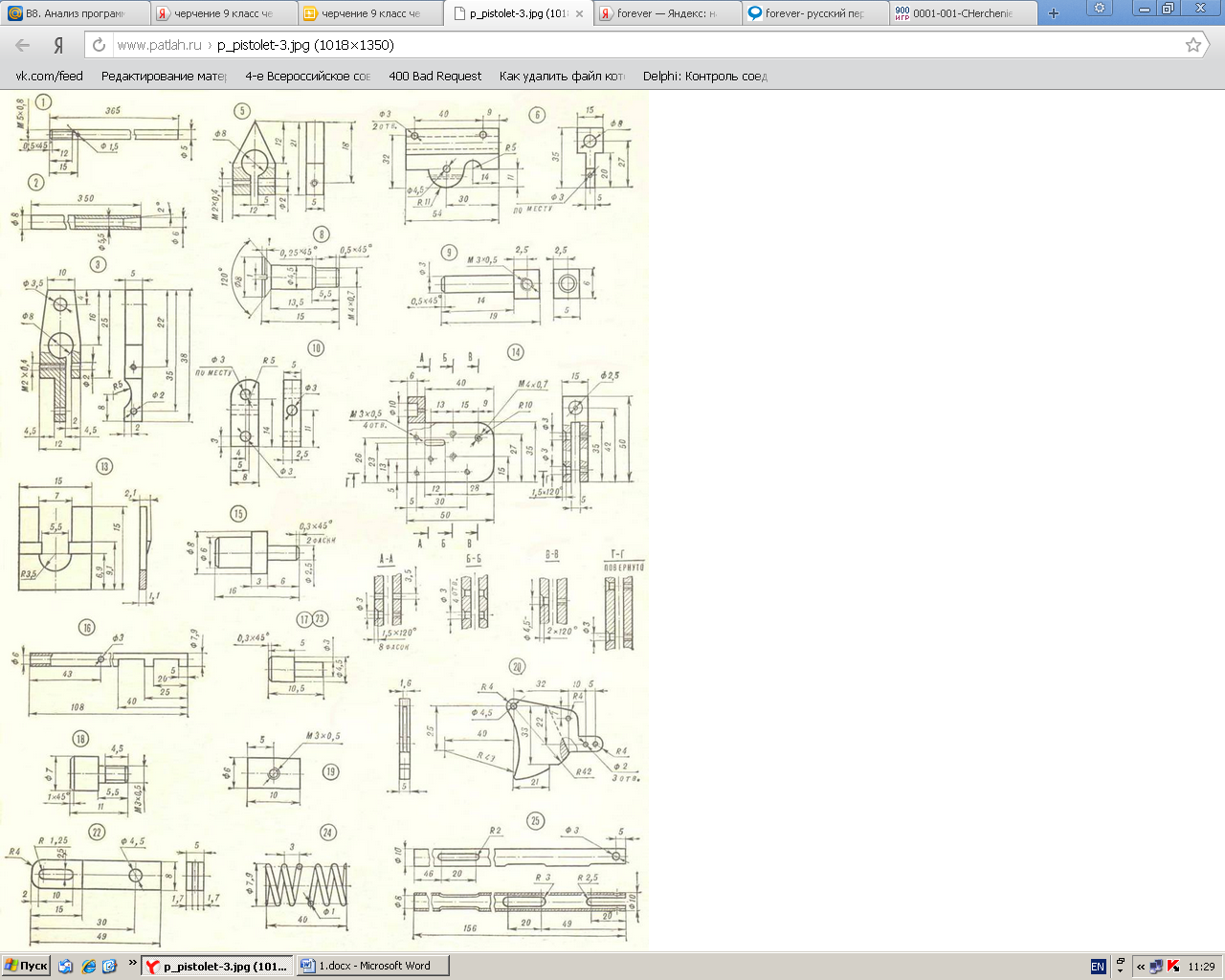 Рис 4. Чертёж детали 4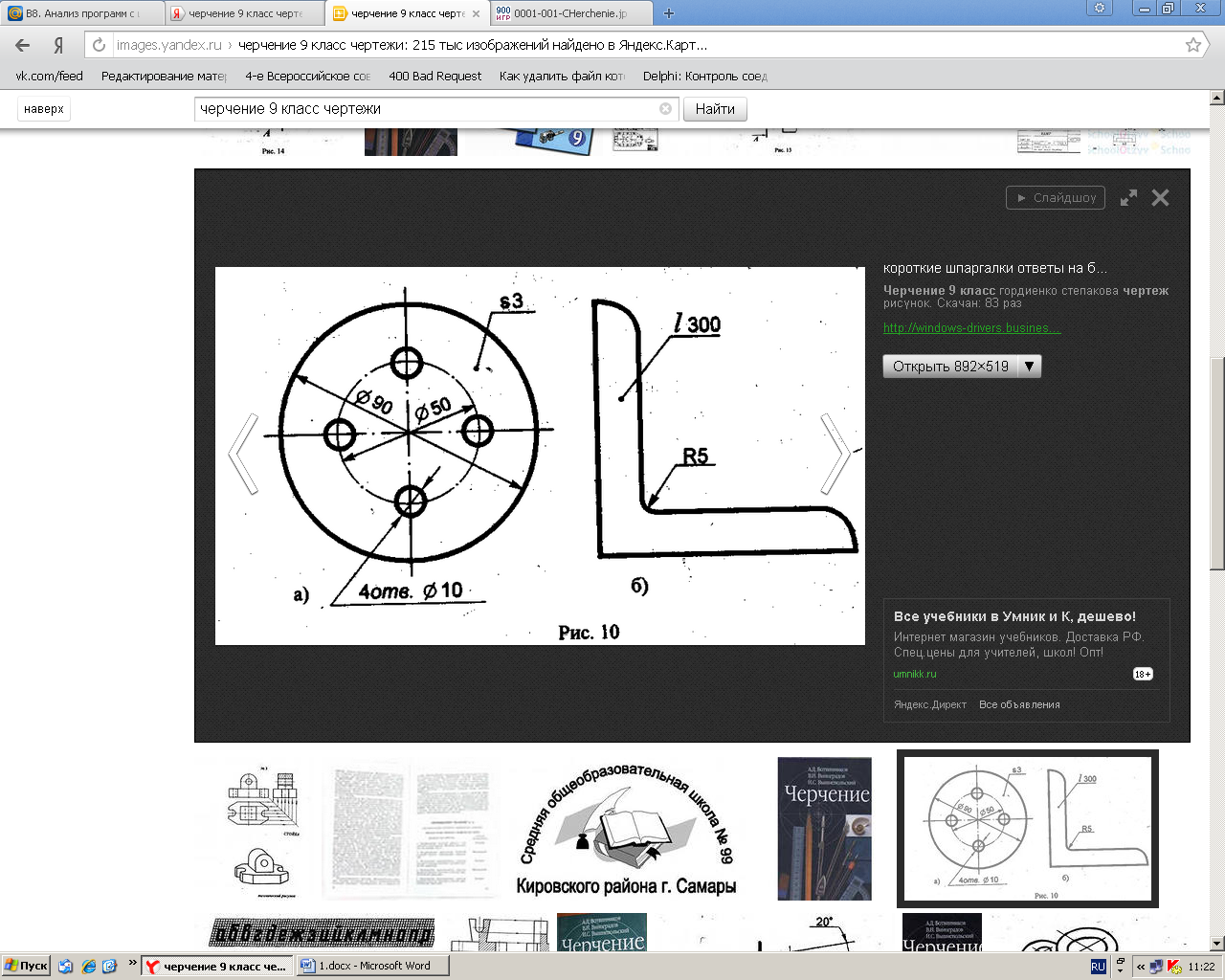 Рис. 5. Чертёж детали 5Рис. 6. Чертёж детали 6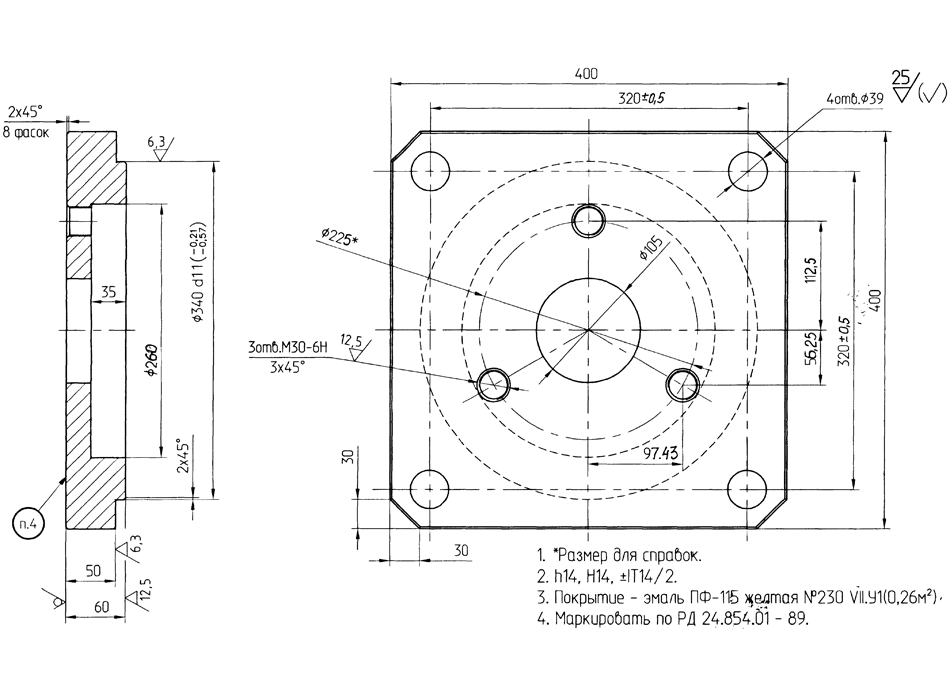 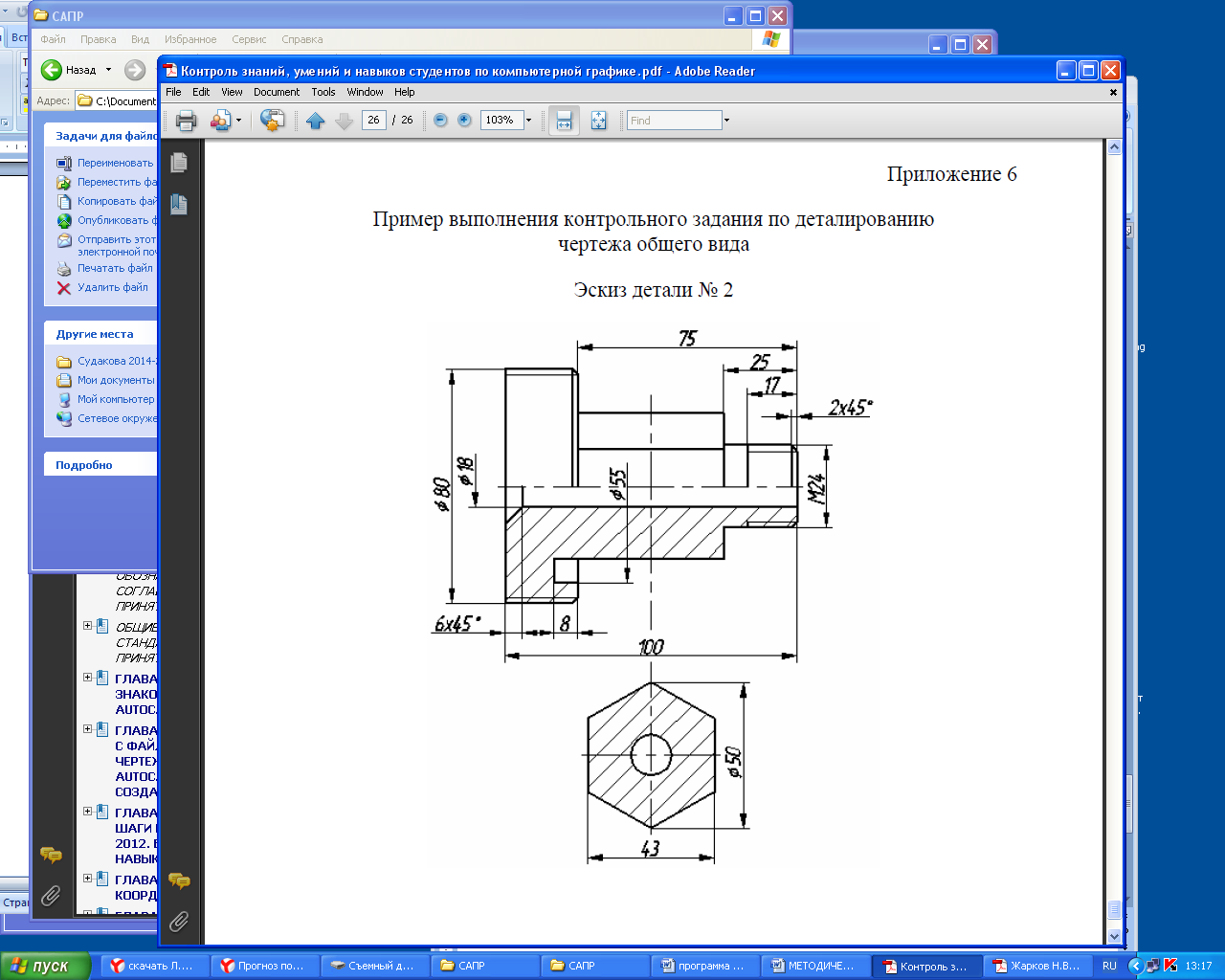 Рис. 7. Чертёж детали 7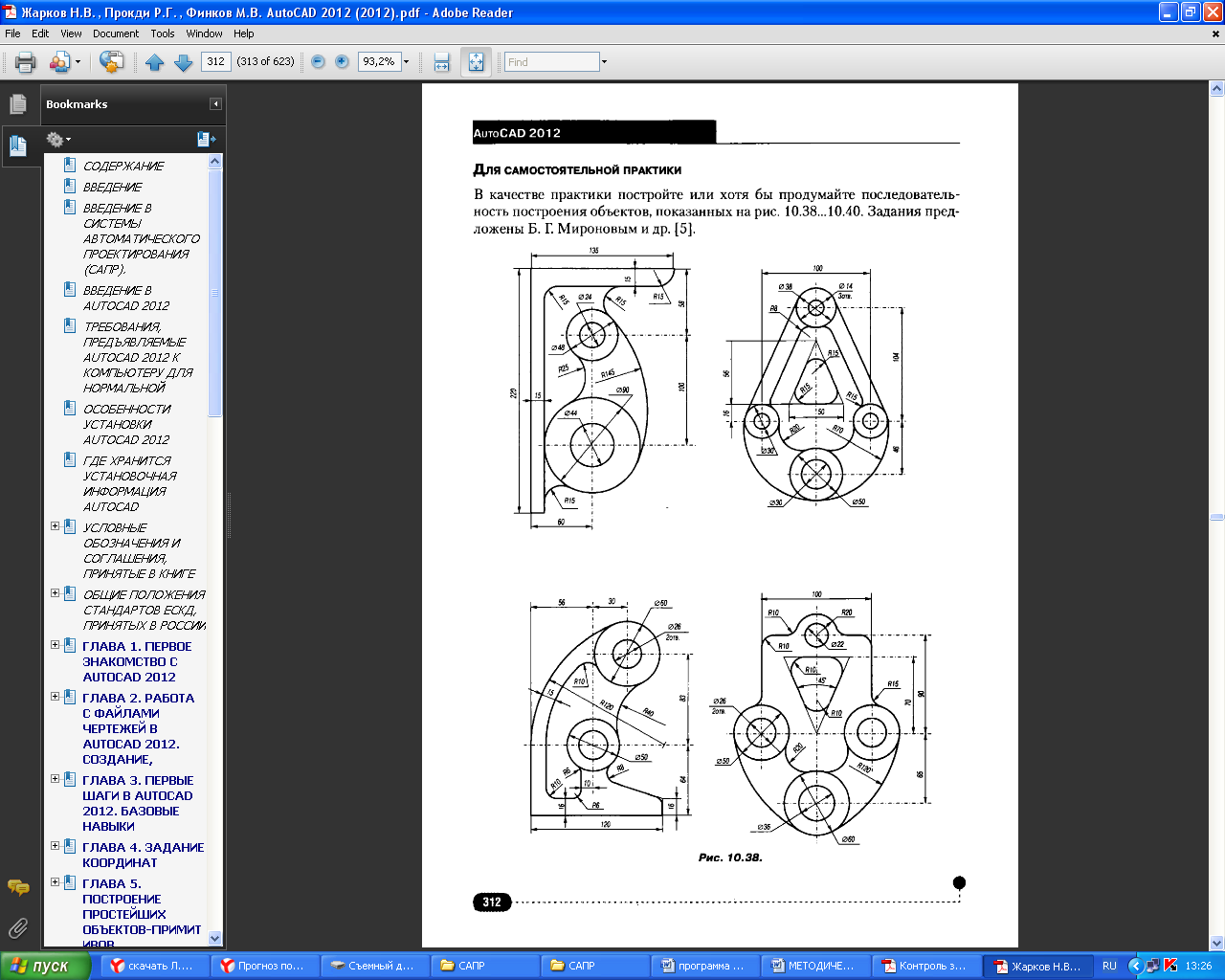 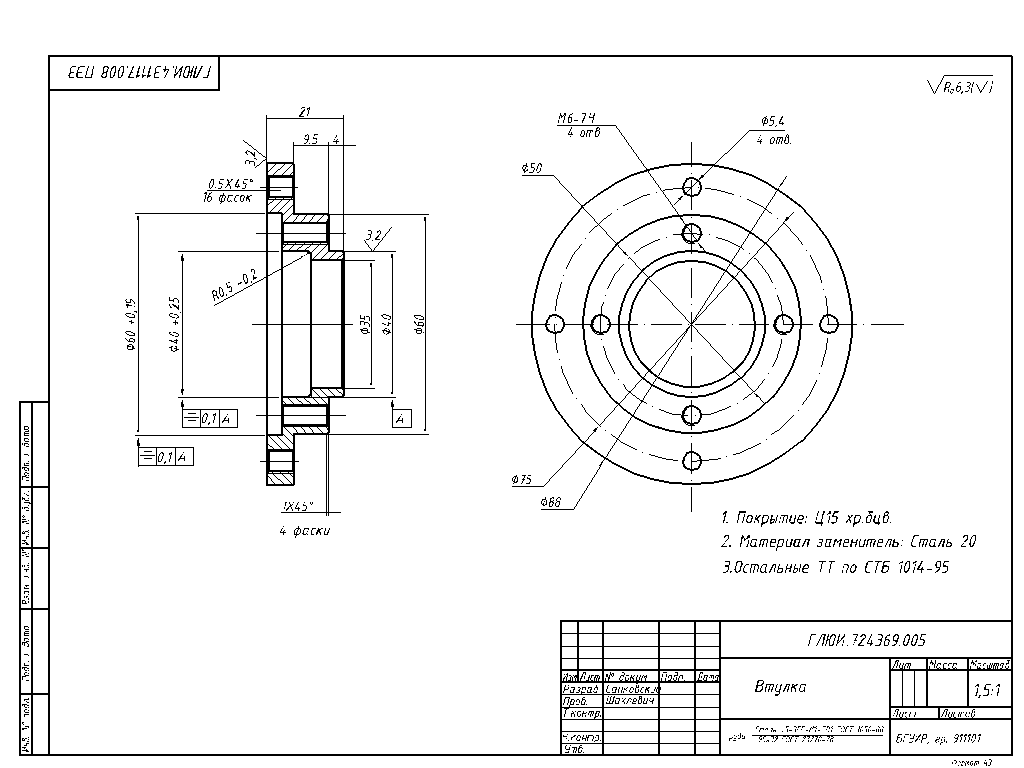 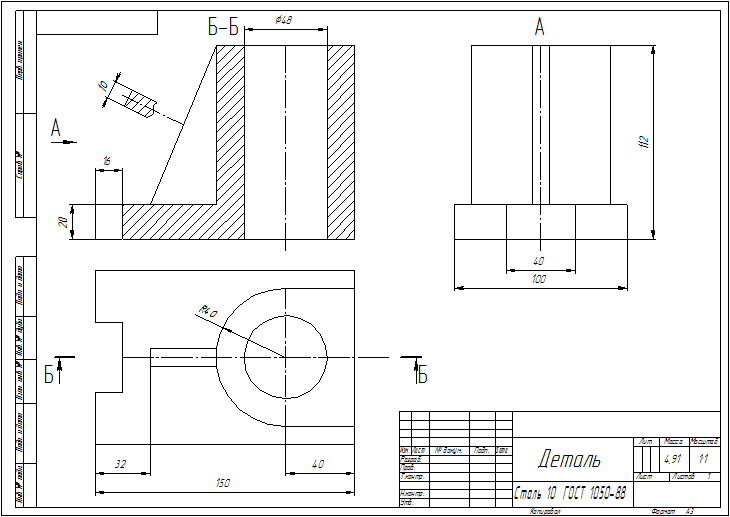 ЛитератураОсновные источники:1.	Ермаченко Т. П., Демокритова А. В., Коршунов Д. А.Контроль Знаний, Умений И Навыков (Зун)  студентов по Компьютерной Графике. Методические указания. Ульяновск 2003Дополни т ельные ист очники:Уваров А.С. Autocad 2007 для конс трукторов. - М.: ДМК Пресс, 2007. - 400 с.Мамонтов Е. А. Проектирование технологических процессов изгот овления изделий деревообрабо тки: Учебное пособие по специальнос ти 250403 (2602) «Технология деревообработки» / Мамонтов Е. А., Стрежнев Ю. Ф. – СПб: ПрофиКС, 2006. – 580 с.Барташевич А.А., Богуш В.Д. Конструирование мебели: учебник для ВУЗов - Минск, Вышэйшая школа, 1998. - 342 с.Autodesk – технологии проектирования - [Элек тронный ресурс], режим дос тупа: http://www.autodesk.ruКодНаименование результата обученияПК 1.1Участвовать в разработке технологических процессов деревообрабатывающих производств, процессов технологической подготовки производства, конструкций изделий с использованием систем автоматизированного проек тирования (САПР)ОК 1Понимать сущность и социальную значимост ь своей будущей профессии, проявлят ь к ней устойчивый интересКодНаименование результата обученияОК 2Организовывать собственную деятельность, выбирать типовые методы и способы выполнения профессиональных задачОК 3Принимать решения в стандартных и нестандартных ситуациях и нести за них ответственностьОК 4Осуществлять поиск и использование информации, необходимой для выполнения профессиональных задач, профессионального и личного развитияОК 5Использовать информационно-коммуникационные технологии в профессиональной деятельностиОК 8Самостоятельно определять задачи профессионального и личного разви тия